Puppy ContractMakkrridgedobermans@gmail.com or Lyssieg96@gmail.comCell 412-218-1207Thank you for deciding to purchase one of our puppies. We want to make this a stress free enjoyable experience for you. Please feel free to email or call me with any questions or concerns that you might have along the way. We will keep you up to date with information about your puppy as it grows until it is time for your puppy to go to its new home. This contract is written for the protection of both the breeder and the buyer - However, it is primarily written to protect the health and general well-being of the puppy. Purchase Agreement 1. By putting a deposit on a puppy, you are agreeing to the terms and conditions within this contract. 2. We require a $500 dollar non refundable deposit in order to hold the puppy of your choice. The deposit can be cash, money order, zelle or venmo (Family and Friends only). We will not accept deposits via goods and services.By initialing below you are acknowledging our nonrefundable deposit policy.First, Last Name Initial _______________________Date ___________________3. All puppies must be paid for by 6 weeks of age, if you are having your puppy shipped, shipping must be paid for 2 weeks prior to shipping date.3. This deposit is non-refundable, unless there is a problem with the health of your puppy. In that case, the buyer will have choice of transferring that deposit toward another puppy or a different litter.  We do not give refunds regardless of the situation/circumstances and we cannot guarantee litter size, gender or color.*Please initial the corner of every page*Health Guarantee1. Puppies will be ready to go to their new homes at 8 weeks of age. We will not, under any circumstances, let the puppy leave before it is ready. If your puppy is being shipped please be aware we may hold your puppy up to 10 weeks depending on healing process after cropping. Airlines will not ship puppies with open wounds. 2. The puppy is guaranteed to be in good health at the time of sale. 3. The puppy will be up to date on shots and worming at the time of pickup of the puppy. It is very important that you continue the vaccinations and worming. Please do not expose your puppy to other dogs that are not vaccinated/wormed until he/she has completed the entire vaccination schedule - around 16-20 weeks old. 4. The puppy will have been vet checked, dew claws removed, tails docked, vaccinations, microchipped, ears cropped and deemed in good health at the time of sale.5. The buyer should have the puppy examined by a Licensed Vet within 72 hours of receiving the puppy. 6. Documentation must be sent to the breeder within 5 days in order for the Health Guarantee to be honored.7. If within 72 hours, a Licensed Vet finds the puppy to be unhealthy or unfit for sale, the puppy may be returned and a replacement puppy will be provided. A replacement puppy will not be provided if the puppy has been neglected or injured by buyer. If a replacement puppy is not available. Buyer can choose from a upcoming/future litter. Absolutely no refunds will be given. The veterinarian must provide a SIGNED written statement deeming the puppy “unhealthy for purchase and must contact the breeder personally via cell phone or email 8. This guarantee does not cover any health issues caused by neglect or injury from the buyer. 9. This guarantee does not include minor illnesses and health issues such as colds, viruses, allergies, skin issues, undescended testicles (cryptorchidism) internal or external parasites or umbilical hernias. However, the breeder will disclose any known illnesses or health issues prior to the sale. All puppies are wormed every 10 days. We cannot guarantee the puppy will be parasite free. If any medical expenses occur due to parasites or other illnesses it is the responsibility of the buyer. The breeder will provide worming/vaccination record at the time of pickup. 10. The breeder can not assume responsibility for this puppy once he/she leaves the breeder’s care. It is the responsibility of the buyer to care for the puppy properly and keep it free from harm. Please remember that your puppy must be treated with great care and protected from danger. Please refrain from allowing your puppy to socialize with other dog’s that are not within your household.11. The breeder assumes no responsibility for any medical expenses incurred after the sale.12. The breeder assumes no responsibility for training difficulties or behavior problems. It is up to the buyer to train their puppy properly. Breeder will offer 24/7 breeder support.13. The breeder does not guarantee size. We will give the buyer the weight of the puppy’s parents and the weight of other puppies out of that mating. We can give the buyer an educated guess as to full grown weight, but there are too many variables besides genetics. 14. We do not require your puppy to be spayed or neutered. If you choose to spay/neuter we highly recommend spaying/neutering be done at 15-22 months at the earliest to avoid urinary incontinence or urinary issues. We are not responsible for spaying/neutering your pup or any issues arise from spaying/neutering. 15. The breeder gives a 3 year guarantee against Von Wildebrands disease, Dilated Cardiomyopathy and Degenerative myopathy defects of the puppy. If this should occur the buyer/owner is eligible for a replacement puppy. It is the buyers/owners responsibility to provide veterinarian documentation of diagnostic testing/proof of disease prior to any replacement puppy being provided. A replacement puppy will be provided once one is available and all documentation has been sent to the breeder and has been looked over by the breeders veterinarian.16. If for any reason I am unable to keep the puppy, I agree to return the puppy to Makkr Ridge Doberman’s and not place the puppy in another home, shelter or rescue unless given permission by the breeder. Any puppy returned to Makkr Ridge Dobermans all transportation cost must be paid by puppy buyer.17. This puppy is sold with LIMITED REGISTRATION (Pet Only, no breeding rights)The breeder cannot guarantee color, gender or litter size.Each puppy is sold with a 6% state sales taxBy signing this document you are agreeing to the terms and conditions outlined in this puppy contract. Both parties agree to all of the above agreements and terms. Any legal action taken by either party pertaining to this contract will be done in Indiana County Magisterial Court 40-3-02.Breed: DobermanDate of Birth: TBD (Estimating due date Jan 14th)Dam: TBDSire: TBD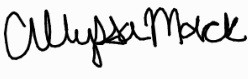 Breeders Signature: Buyers Signature: __________________________________________________ Date: ______________We hope to hear from you going forward with happy stories and fun pictures.  Our phone numbers and email addresses can be found at the top of this document.  We also be contacted through our Facebook page (Makkr Ridge Dobermans). We wish for you and your new pet many years of happiness and joy